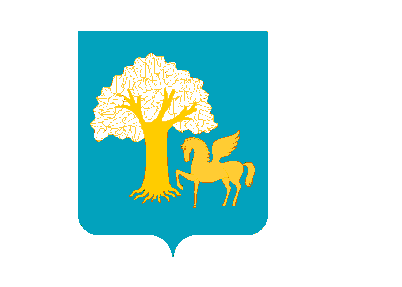          КАРАР                                                                                    РЕШЕНИЕ       23 ноябрь  2018 года                    №  27-47-10                    23 ноября 2018 годаОб утверждении герба сельского поселения Верхнекигинский сельсоветмуниципального района Кигинский район Республики Башкортостан 	На основании Федерального закона от 06.10.2003  № 131-ФЗ «Об общих принципах организации местного самоуправления в Российской Федерации» и Устава сельского поселения Верхнекигинский сельсовет муниципального района Кигинский район Республики Башкортостан, решения Совета сельского поселения Верхнекигинский сельсовет «Об утверждении положения по проведению открытого конкурса на разработку эскизов официальной символики сельского поселения Верхнекигинский сельсовет муниципального района Кигинский район Республики Башкортостан» №27-42-9 от 24.07.2018 г.  совет сельского поселения Верхнекигинский сельсовет муниципального района Кигинский район Республики Башкортостан     р е ш и л:утвердить герб сельского поселения Верхнекигинский сельсовет муниципального района Кигинский район Республики Башкортостан.Глава  сельского поселения 		      	          		                    	       Н.А. Шамиев 